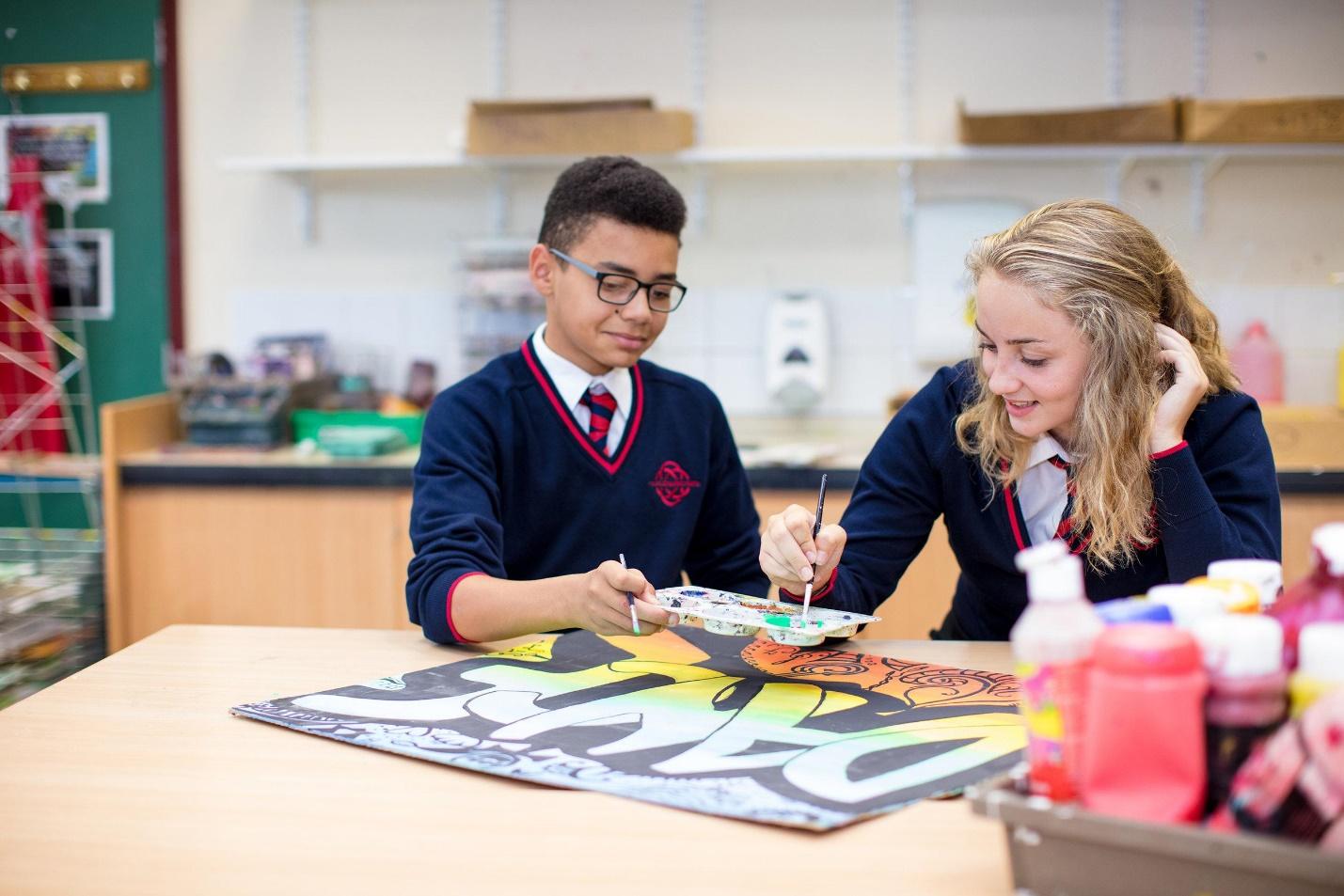 Pennaeth:                                    		     Dr Richard Jones Cadeirydd y Corff Llywodraethol:   Mrs Sharon HammondDyddiad:  Medi 2022www.ysgolcalon.cymruCyd-destunMae Ysgol Calon Cymru yn ysgol uwchradd ddwyieithog 11 – 18 gdya 1018 o ddisgyblion ar y gofrestr, yn cynnwys 141 disgybl yn y chweched dosbarth. Addysgir y disgyblion ar ddau gampws, a leolwyd 9 milltir ar wahân yn nhrefi Llandrindod a Llanfair-ym-Muallt. Ar gampws Llandrindod, addysgir disgyblion trwy gyfrwng y Saesneg ac ar gampws Llanfair, addysgir y disgyblion yn y Saesneg a’r Gymraeg. Agorwyd yr ysgol ar 1af Medi, 2018. Rhestrir Llanfair-ym-Muallt yn 1132 allan o 1909 Ardal Gynnyrch Ehangach haen Is [LSOA] yng Nghymru, sy’n ei rhoi ymysg y 50% lleiaf difreintiedig. Rhestrir Dwyrain Llandrindod / Gorllewin Llandrindod yn 444 allan o 1909 yn Mynegai Amddifadedd Lluosog Cymru yng Nghymru, sy’n ei roi ymysg y 20-30% mwyaf difreintiedig.  Mae tua 22% o’r disgyblion yn gymwys i ddebyn prydau ysgol am ddim. Mae hyn yn uwch na’r cyfartaledd o 18.7% ar gyfer Cymru. Mae gan 18.7% (12.7% SA a 6% SA+) o ddisgyblion  anghenion dysgu ychwanegol, sy’n is na’r cyfartaledd cenedlaethol o 21.7%. Mae gan 1% o ddisgyblion ddatganiad o anghenion dysgu arbennig. Mae’r ffigur hwn yn sylweddol is na’r cyfartaledd cenedlaethol (12.2%). Mae tua 15% o’r disgyblion yn rhugl yn y Gymraeg ac mae 6% yn siarad Cymraeg adref. Mae gan llai na 1% o’r disgyblion iaith ar wahân i Saesneg fel eu hiaith gyntaf. Penodwyd y Pennaeth, Dr Richard Jones, ym mis Ionawr 2020. Mae’r Uwch Dîm Arwain yn cynnwys y Pennaeth, un Dirprwy Bennaeth / Pennaeth Ysgol, dau Bennaeth Cynorthwyol / Pennaeth Campws, pedwar Pennaeth Cynorthwyol, tri Phennaeth  Cynorthwyol Cysylltiol a Rheolwr Busnes. Mae’r ysgol yn cael ei chynnal gan awdurdod lleol Powys sy’n cefnogi’r ysgol yn dda, er enghraifft, rwy ddyrannu adnoddau i gefnogi’r ysgol i ddatblygu arweinyddiaeth, rheolaeth a darpariaeth cwricwlwm. Cyllideb yr Ysgol fesul disgybl yn 2021 yw £5170. Crynodeb o Flaenoriaethau Gwella’r Ysgol 2022-23Campws LlanfairFfordd y Coleg, Llanfair-ym-Muallt, Powys, LD2 3BWFfôn: 01982 553 292Campws Llandrindod Ffordd y Dyffryn, Llandrindod, Powys, LD1 6AWFfôn: 01597 822 992 Maes blaenoriaethUDA Llywodraethwyr CyswlltFfocws1 Safonau a darpariaethRJJ / LP / LJ / RRJChris Probert Deliiant a dilyniant1 Safonau a darpariaethRJJ / LP / LJ / RRJDatblygu cwricwlwm CA3/4/5. 1 Safonau a darpariaethRJJ / LP / LJ / RRJGwerthuso er gwella 2.  Addysgu a dysguLJ / SC Rosie McConnellSgiliau.  Sgiliau llythrennedd/rhifedd/ digidol.2.  Addysgu a dysguRB / SC / KD / ANAddysgu a dysgu 2.  Addysgu a dysguKDAsesu, adrodd a chofnodi2.  Addysgu a dysguAGDysgu Proffesiynol. Ymchwil a datblygiad.2.  Addysgu a dysguLJ / RB/ SC / AG / KD / ANGwerthuso er gwella 3. Iechyd a llesRRJ / LJ / LL / VPPhilip MorrisLles Disgyblion  3. Iechyd a llesRRJ / LJ / LL / VPDiogelu3. Iechyd a llesRRJ / LJ / LL / VPPresenoldeb a gwaharddiadau3. Iechyd a llesRRJ / LJ / LL / VPYmrwymiad y gymuned / rhanddeiliaid 3. Iechyd a llesRRJ / LJ / LL / VPAnghenion Dysgu Ychwanegol 3. Iechyd a llesRRJ / LJ / LL / VPGwerthuso er gwella 4. Arweinyddiaeth ac adnoddauRJJ / LP / NLMaurice Thorne Staffio 4. Arweinyddiaeth ac adnoddauRJJ / LP / NLDatblygiad Proffesiynol AGA/ANC4. Arweinyddiaeth ac adnoddauRJJ / LP / NLDatblygiad Proffesiynol Arweinyddiaeth4. Arweinyddiaeth ac adnoddauRJJ / LP / NLAdnoddau a chyfleusterau4. Arweinyddiaeth ac adnoddauRJJ / LP / NLArwain a Llywodraethu4. Arweinyddiaeth ac adnoddauRJJ / LP / NLGwerthuso er gwella Dangosyddion PerfformiadCyfnod Allweddol 4Cyfnod Allweddol 5Safonau a DarpariaethParhau i wella canlyniadau arholiadau ar lefel TGAU.                                                              Sicrhau parhad perfformiad gwerth ychwanegol uchel yn y Chweched Dosbarth.Ceisio cryfhau olrhain cynnydd disgyblion.Ychwanegu at ein cwricwlwm Cymraeg a chynigion allgyrsiol standard of our new Wels er mwyn sicrhau ein bod yn diwallu safon safon ein categoryi Cymraeg  Parhau i ymhelaethu ar gynnig galwedigaethol CA4 a CA5 i ddiwallu anghenion pob grŵp o ddysgwyr.  Sicrhau bod y ddarpariaeth sgiliau wedi’i sefydlu ar draws y cwricwlwm cyfan gan roi cyfleoedd pwrpasol, blaengar fel y gall disgyblion ymarfer a datblygu eu sgiliau mewn llythrennedd, rhifedd a TGCh.  Iechyd a LlesSefydlu dull Ysgol Gyfan tuag at Iechyd a Lles Emosiynol.Defnyddio deilliannau ymglymiad rhanddeiliaid i hysbysu cyfeiriad strategol.Parhau ein ffocws ysgol gyfan ar wella presenoldeb.Parhau i gryfhau darpariaeth ar adegau pontio allweddol Gwella cysondebsystemau lles ac ymddygiad ar y ddau gampws.Gweithredu’r cod APRh yn unol â’r Cwricwlwm i Gymru.Gweithgorau Sgiliau; mae ein Meysydd i Ddatblygu a Gwella’n cynnwys -  Llythrennedd – (Mairwen Edwards)Rhifedd – (Mike Williams)FfCD – (Dan Evans)Cymraeg – (Lorraine Davies a Bethan Price)Gwahaniaethu – (Vicky Phillips)Addysgu a Dysgu Parhau i baratoi ein dull ysgol gyfan i baratoi ar gyfer cyflwyno’r Cwricwlwm i Gymru.Sicrhau mwy o annibyniaeth gan ein dysgwyr, a sicrhau bor y dysgwyr i gyd yn ymgysylltu â’u dysguac yn gwybod beth yw eu cynnydd tuag at dargedau. Creu Dosbarthiadau Cynhwysol lle mae addysgu a dysgu’n diwallu anghenion y dysgwyr i gyd.Sicrhau y gall dysgwyr gyrchu ystod o asesiadau, bod yr adborth yn effeithiol ac yn gyson ar y ddau gampws.Sefydlu Cynefin a datblygu Cymreictod yn y Cynlluniau Gwaith ar draws pob MDaPh.Hyrwyddo a chynnal diwylliant o ddarllen ar draws cymuned yr ysgol.Arweinyddiaeth ac AdnoddauParthau i ddatblygu ein dull “gwella nid profi” tuag at Werthuso er Gwella.Cryfhau cydweithrediad ar bob lefel gyda’n prosesau Gwella er Llwyddo. Monitro effaith ein dulliau gwahaniaethol tuag at ddysgu proffesiynol i staff.Modelu a thyfu arweinyddiaeth dysgu ar bob lefel drwy’r ysgol.Cefnogi lles staff a’r UDA. Sicrhau yr adolygir a gwerthusir effaith bwriadedig y strwythur arweinyddiaeth newydd. Cynllun Gwella’r Ysgol 2022-2023Cynllun Gwella’r Ysgol 2022-2023Cynllun Gwella’r Ysgol 2022-2023Cynllun Gwella’r Ysgol 2022-2023Cynllun Gwella’r Ysgol 2022-2023Cynllun Gwella’r Ysgol 2022-2023Cynllun Gwella’r Ysgol 2022-2023Cynllun Gwella’r Ysgol 2022-2023Cynllun Gwella’r Ysgol 2022-2023Cynllun Gwella’r Ysgol 2022-2023Cynllun Gwella’r Ysgol 2022-2023Cynllun Gwella’r Ysgol 2022-2023Cynllun Gwella’r Ysgol 2022-2023Cynllun Gwella’r Ysgol 2022-2023Ffocws y Gwelliant Ffocws y Gwelliant Ffocws y Gwelliant Camau gweithreduCamau gweithreduEffaith ddisgwyliedig/ mesur o lwyddiantEffaith ddisgwyliedig/ mesur o lwyddiantStaff sy’n ArwainAdnoddauEIG PDGGraddfa AmserAdolygu a gwerthusoDyddiadau adborthDyddiadau adborthSylwadauPa mor dda ydyn ni’n gwneud?Safonau a Darpariaeth. Ein meysydd i ddatblygu a gwellaSafonau a Darpariaeth. Ein meysydd i ddatblygu a gwellaSafonau a Darpariaeth. Ein meysydd i ddatblygu a gwellaSafonau a Darpariaeth. Ein meysydd i ddatblygu a gwellaSafonau a Darpariaeth. Ein meysydd i ddatblygu a gwellaSafonau a Darpariaeth. Ein meysydd i ddatblygu a gwellaSafonau a Darpariaeth. Ein meysydd i ddatblygu a gwellaSafonau a Darpariaeth. Ein meysydd i ddatblygu a gwellaSafonau a Darpariaeth. Ein meysydd i ddatblygu a gwellaSafonau a Darpariaeth. Ein meysydd i ddatblygu a gwellaSafonau a Darpariaeth. Ein meysydd i ddatblygu a gwellaSafonau a Darpariaeth. Ein meysydd i ddatblygu a gwellaSafonau a Darpariaeth. Ein meysydd i ddatblygu a gwellaSafonau a Darpariaeth. Ein meysydd i ddatblygu a gwellaParhau i wella canlyniadau arholiadau ar lefel TGAU.   Parhau i wella canlyniadau arholiadau ar lefel TGAU.   Parhau i wella canlyniadau arholiadau ar lefel TGAU.   Gosod graddau targedau uchelgeisiol ar gyfer y dysgwyr gan ddefnyddio MEGsMDaPhE yn arwain at olrhain cynnydd disgybl yn rheolaidd a chyd-greu strategaethau ymyriad -gyda staff adrannolY staff i gyd i’w hyfforddi ar y system ALPS – y staff i gyd i gyfrannu at y pwyntiau cynnydd drwy’r flwyddyn CL yn arwain i werthuso data lefel eitem CBAC Arweinwyr cynnydd i gydweithio ar draws y ddau gampws  i rannu’r arfer orau Y staff i gyd i ddefnyddio’r polisi asesu ac adborth newydd er mwyn sicrhau bod y disgyblion i gyd yn gwneud cynnydd ac yn sylwi ar yr angen am ymyriad amserol CLs a PLs i gyfeirio at yr Hyfforddwr Dysgu – ei ddefnyddio i gefnogi disgyblion ar y rhestrau ymyriad. Defnyddio tiwtoriaid dosbarth ac ar gyfer y sgiliau’r pynciau craidd (Sgiliau Mathemateg, Saesneg, Cymraeg a Saesneg) carwsél ymyriad drwy’r flwyddyn.Datblygu’r defnydd o ganllawiau adolygu a chanllawiau dysgu annibynnol amlgyfryngol ar-lein trwy VLE yr ysgolGosod graddau targedau uchelgeisiol ar gyfer y dysgwyr gan ddefnyddio MEGsMDaPhE yn arwain at olrhain cynnydd disgybl yn rheolaidd a chyd-greu strategaethau ymyriad -gyda staff adrannolY staff i gyd i’w hyfforddi ar y system ALPS – y staff i gyd i gyfrannu at y pwyntiau cynnydd drwy’r flwyddyn CL yn arwain i werthuso data lefel eitem CBAC Arweinwyr cynnydd i gydweithio ar draws y ddau gampws  i rannu’r arfer orau Y staff i gyd i ddefnyddio’r polisi asesu ac adborth newydd er mwyn sicrhau bod y disgyblion i gyd yn gwneud cynnydd ac yn sylwi ar yr angen am ymyriad amserol CLs a PLs i gyfeirio at yr Hyfforddwr Dysgu – ei ddefnyddio i gefnogi disgyblion ar y rhestrau ymyriad. Defnyddio tiwtoriaid dosbarth ac ar gyfer y sgiliau’r pynciau craidd (Sgiliau Mathemateg, Saesneg, Cymraeg a Saesneg) carwsél ymyriad drwy’r flwyddyn.Datblygu’r defnydd o ganllawiau adolygu a chanllawiau dysgu annibynnol amlgyfryngol ar-lein trwy VLE yr ysgolUchelgais staff a disgyblion yw anelu am y 25% uchaf ar feincnodi ALPS Rhannu syniadau, arbenigedd a strategaethau – gan ddefnyddio’r arfer orau ar y ddau gampws.Canlyniadau arholiadau’n wellY disgyblion yn gwybod, deall ac yn medru gweithredu meini prawf asesu ac yn gwybod sut i wella eu dysgu eu hunain.Startegaethau ymyriad yn cefnogi gwelliant yn y deilliannau dysgu.Uchelgais staff a disgyblion yw anelu am y 25% uchaf ar feincnodi ALPS Rhannu syniadau, arbenigedd a strategaethau – gan ddefnyddio’r arfer orau ar y ddau gampws.Canlyniadau arholiadau’n wellY disgyblion yn gwybod, deall ac yn medru gweithredu meini prawf asesu ac yn gwybod sut i wella eu dysgu eu hunain.Startegaethau ymyriad yn cefnogi gwelliant yn y deilliannau dysgu.NM / JRLEP / KDArweinwyr MDaPh ACCyfarfodydd Adran – rhoi’r agenda i arweinwyr MDaPhSesiynau Min Nos / HMSCost DPP i staff a’r rheolwr data ar ALPSDPP Medi 2022Monitro’n rheolaidd – dilyn calendr ARR Dadansoddi canlyniadau.Llais y disgybl.Adolygiadau Gwella i gynnwys AC a’r staff i gyd yn ôl y calendr. Yn dilyn y pwyntiau cynnydd ac adegau profi yn ystod y flwyddyn Hydref 2022 (Bl 11)Rhagfyr 2022 (Bl 10 ac 11)Mawrth 2023 (Bl 11)Mehefin 2023 (Bl 10)Gwerthusiad ôl canlyniadau arholiadau ac adrodd i lywodraethwyrYn dilyn y pwyntiau cynnydd ac adegau profi yn ystod y flwyddyn Hydref 2022 (Bl 11)Rhagfyr 2022 (Bl 10 ac 11)Mawrth 2023 (Bl 11)Mehefin 2023 (Bl 10)Gwerthusiad ôl canlyniadau arholiadau ac adrodd i lywodraethwyrY staff i gyd wedi eu hyfforddi ar ALPS yn HMS MediCwblhau’r adolygiad gwella ar fformat newydd – adborth cryf iawn gan arweinwyr canol – effeithio ar flaenoriaethau yr ysgol.  Gwerthuso data lefel eitem ac adrodd arno.Sicrhau parhad perfformiad gwerth ychwanegol uchel yn y Chweched Dosbarth.Sicrhau parhad perfformiad gwerth ychwanegol uchel yn y Chweched Dosbarth.Sicrhau parhad perfformiad gwerth ychwanegol uchel yn y Chweched Dosbarth.Sefydlu VESPA yn yr addysgu bugeiliol trwy wasanaethau a chwymp-ddyddiau ABCh.Profi seicometrig yn olrhain ymglymiad i gefnogi myfyrwyr.  Cyflwyno Staff i gysyniadau VESPA a chyfrannu at gyflwyno’r rhaglen trwy dasgau Dysgu Annibynnol ar draws y cwricwlwmAdnabyddiaeth gynnar o ddisgyblion sydd angen ymyriad Gosod graddau targed uchelgeisiol i ddysgwyr gan ddefnyddio MEGsArweinwyr MDaPh i olrhain cynnydd disgyblion yn rheolaidd a chyd-greu strategaethau ymyriad gyda staff adrannolArweinwyr cynnydd i gydweithio ar draws y ddau gampws i rannu’r arfer orau Y staff i gyd i ddefnyddio’r polisi asesu ac adborth newydd er mwyn sicrhau bod y disgyblion i gyd yn gwneud cynnydd a sylwi ar yr angen amserol am ymyriad Sefydlu VESPA yn yr addysgu bugeiliol trwy wasanaethau a chwymp-ddyddiau ABCh.Profi seicometrig yn olrhain ymglymiad i gefnogi myfyrwyr.  Cyflwyno Staff i gysyniadau VESPA a chyfrannu at gyflwyno’r rhaglen trwy dasgau Dysgu Annibynnol ar draws y cwricwlwmAdnabyddiaeth gynnar o ddisgyblion sydd angen ymyriad Gosod graddau targed uchelgeisiol i ddysgwyr gan ddefnyddio MEGsArweinwyr MDaPh i olrhain cynnydd disgyblion yn rheolaidd a chyd-greu strategaethau ymyriad gyda staff adrannolArweinwyr cynnydd i gydweithio ar draws y ddau gampws i rannu’r arfer orau Y staff i gyd i ddefnyddio’r polisi asesu ac adborth newydd er mwyn sicrhau bod y disgyblion i gyd yn gwneud cynnydd a sylwi ar yr angen amserol am ymyriad Canlyniadau arholiadau’n well.Myfyrwyr yn gwella addysgu annibynnol a gwell presenoldeb i ganolfan y Chweched Dosbarth.Strategaethau ymyriad yn cefnogi gwelliant mewn deilliannau dysgu. Uchelgais y staff an’r disgyblion i anelu am y 25% uchaf ar feincnodi ALPS Rhannu syniadau, arbenigedd a strategaethau – gan ddefnyddio arfer orau’r ddau gampws.Y disgyblion yn gwybod, deall ac yn medru gweithredu meini prawf asesu ac yn gwybod sut i wella eu dysgu eu hunain.Canlyniadau arholiadau’n well.Myfyrwyr yn gwella addysgu annibynnol a gwell presenoldeb i ganolfan y Chweched Dosbarth.Strategaethau ymyriad yn cefnogi gwelliant mewn deilliannau dysgu. Uchelgais y staff an’r disgyblion i anelu am y 25% uchaf ar feincnodi ALPS Rhannu syniadau, arbenigedd a strategaethau – gan ddefnyddio arfer orau’r ddau gampws.Y disgyblion yn gwybod, deall ac yn medru gweithredu meini prawf asesu ac yn gwybod sut i wella eu dysgu eu hunain.ET / KDLEP / KDArweinwyr MDaPhACCyfarfodydd Adran – rhoi agenda i arweinwyr MDaPhSesiynau min nos / HMSCost DPP i staff a rheolwr data ar ALPSAmser i ddysgwyr CA3 i gymrys asesiadau personoledig DPP Medi 2022Monitoro’n rheolaidd – dilyn calendr ARR Dadansoddi canlyniadau ar ôl y pwyntiau cynnydd.Llais y myfyriwr i ganolbwyntio ar ddarpariaeth, cefnogaeth ac uchelgais y dyfodol.Adolygiadau Gwella i gynnwys AC a’r staff i gyd yn ôl y calendr.Yn dilyn y pwyntiau cynnydd a chyfnodau profi yn ystod y flwyddyn  Gwerthuso ar ôl canlyniadau arholiadau ac adrodd i lywodraethwyr Yn dilyn y pwyntiau cynnydd a chyfnodau profi yn ystod y flwyddyn  Gwerthuso ar ôl canlyniadau arholiadau ac adrodd i lywodraethwyr Y staff i gyd wedi eu hyfforddi ar ALPSUwchsgilio’r Rheolwr Data ar ALPS, G4S a SMIDCwblhau’r adolygiad gwella ar fformat newydd – adborth cryf iawn gan arweinwyr canol – effeithio ar flaenoriaethau yr ysgol.  Gwerthuso data lefel eitem ac adrodd arno.Cryfhau olrhain cynnydd disgyblion.CLs ac Arweinwyr Cynnydd yn cynnal adolygiadau safonol drwy’r flwyddyn – gan arwain at strategaethau ymyriad ar gyfer disgyblion allweddol.Grwpiau o ddysgwyr yn hanfodol; yn arbennig bechgyn, dysgwyr PyDd ac ADYCalendr asesu newydd i gynnwys arholiadau ffug diwedd blwyddyn 10, profion blwyddyn 10 yn HT1 a HT3.Calendr asesu newydd i gynnwys ffenestri profi Bl 11 ym misoedd Hydref a Mawrth, yn ogystal ag arholiadau ffug ym mis Rhagfyr.Rhannu adolygiadau canlyniadau gyda llywodraethwyr a’r UDA ar adegau allweddol drwy’r flwyddyn. Uwchsgilio rheolwr data newydd ar y defnydd o ALPS, SMID a G4S er mwyn sicrhau y rhoddir gwybodaeth amserol a gwerthfawr ar gynnydd disgyblion i’r staff i gyd.Asesiadau Personoledig i bob disgybl yn CA3 a rhoi ymyriad ar waith ar gyfer dysgwyr nad ydynt yn gwneud y cynnydd gofynnol Dadansoddiad o grwpiau o ddysgwyr yn dilyn asesiadau personoledig.CLs ac Arweinwyr Cynnydd yn cynnal adolygiadau safonol drwy’r flwyddyn – gan arwain at strategaethau ymyriad ar gyfer disgyblion allweddol.Grwpiau o ddysgwyr yn hanfodol; yn arbennig bechgyn, dysgwyr PyDd ac ADYCalendr asesu newydd i gynnwys arholiadau ffug diwedd blwyddyn 10, profion blwyddyn 10 yn HT1 a HT3.Calendr asesu newydd i gynnwys ffenestri profi Bl 11 ym misoedd Hydref a Mawrth, yn ogystal ag arholiadau ffug ym mis Rhagfyr.Rhannu adolygiadau canlyniadau gyda llywodraethwyr a’r UDA ar adegau allweddol drwy’r flwyddyn. Uwchsgilio rheolwr data newydd ar y defnydd o ALPS, SMID a G4S er mwyn sicrhau y rhoddir gwybodaeth amserol a gwerthfawr ar gynnydd disgyblion i’r staff i gyd.Asesiadau Personoledig i bob disgybl yn CA3 a rhoi ymyriad ar waith ar gyfer dysgwyr nad ydynt yn gwneud y cynnydd gofynnol Dadansoddiad o grwpiau o ddysgwyr yn dilyn asesiadau personoledig.Monitro’r disgyblion yn gywir, a rhoi ymyriadau effeithiol ar waith Y bwlch rhwng grwpiau allwedodl o ddysgwyr yn cau o ganlyniadau haf 2022 Asesir y disgyblion yn gywir ac yn cael adborth ar gynnydd. Defnyddir Adolygiadau Canlyniadau i amlygu cryfderau a gwendidau grwpiau blwyddyn gyda ffocws ar feincnodi VA a chenedlaethol (ALPS)Arweinwyr canol yn hyderus yn eu defnydd o systemau olrhain a dadansoddiad VA Cynnydd disgyblion mewn asesiadau personoledig yn dilyn ymyriad Ymrwymiad disgyblion yn y wers yn gwellaCwricwlwm 7-9 yn sicrhau cynnydd ardderchog yn sgiliau’r dysgwyr i gyd trtwy ddefnyddio strategaethau Llythrennedd a Rhifedd Monitro’r disgyblion yn gywir, a rhoi ymyriadau effeithiol ar waith Y bwlch rhwng grwpiau allwedodl o ddysgwyr yn cau o ganlyniadau haf 2022 Asesir y disgyblion yn gywir ac yn cael adborth ar gynnydd. Defnyddir Adolygiadau Canlyniadau i amlygu cryfderau a gwendidau grwpiau blwyddyn gyda ffocws ar feincnodi VA a chenedlaethol (ALPS)Arweinwyr canol yn hyderus yn eu defnydd o systemau olrhain a dadansoddiad VA Cynnydd disgyblion mewn asesiadau personoledig yn dilyn ymyriad Ymrwymiad disgyblion yn y wers yn gwellaCwricwlwm 7-9 yn sicrhau cynnydd ardderchog yn sgiliau’r dysgwyr i gyd trtwy ddefnyddio strategaethau Llythrennedd a Rhifedd KD / LEPArweinwyr MDaPhKD / LEPArweinwyr MDaPhMDaPh yn arwain ar amser i adrodd am gynnydd Ymglymiad Llywodraethwr trwy gylch gwellaCost tanysgrifo i G4SCost tanysgrifo i SMIDTanysgrifo i ALPSDPP Medi 2022Monitro’nrheolaidd – dilyn calendr ARR Adolygiadau gwella gyda’r UDA ar y calendr yn dilyn adegau cynnyddYn rheolaidd  – dilyn calendr ARR gydag adolygiadau canlyniadau – UDA yn sicrhau ansawddCyhoeddi calendr ARR. MDaPh yn paratoi ffenest brofi gyntaf 11.Amserlen Asesiadau Personoledig i bob dysgwr CA3Y staff i gyd wedi eu hyfforddi ar ALPS – y staff i gyd wedi cyfrannu at yr adolygiadau canlyniadauUDA yn monitro’r Adolygiadau Canlyniadau Cwblhau’r adolygiad gwella ar ddiwyg newydd – adborth cryf iawn gan arweinwyr canol – effeithio ar flaenoriaethau’r ysgol eleni.Uwchsgilio’r Rheolwr Data ar ALPS, G4S a SMIDCyhoeddi calendr ARR. MDaPh yn paratoi ffenest brofi gyntaf 11.Amserlen Asesiadau Personoledig i bob dysgwr CA3Y staff i gyd wedi eu hyfforddi ar ALPS – y staff i gyd wedi cyfrannu at yr adolygiadau canlyniadauUDA yn monitro’r Adolygiadau Canlyniadau Cwblhau’r adolygiad gwella ar ddiwyg newydd – adborth cryf iawn gan arweinwyr canol – effeithio ar flaenoriaethau’r ysgol eleni.Uwchsgilio’r Rheolwr Data ar ALPS, G4S a SMIDCynyddu ein cwricwlwm Cymraeg a chynigion allgyrsiol er mwyn sicrhau ein bod yn diwallu safon ein categori Iaith Gymraeg newydd language category.  Parhau i fynd i’r afael â’r meini prawf i ennill gwobr efydd y Siarter IaithSicrhau bod canlyniadau’r frŵp sgiliau Cymraeg wedi eu sefydly yn arfer yr ysgol gyfan Cynyddu ein cynigion allgyrsiol sydd ar gael yn y Gymraeg o 20%Parhau i ddatblygu’r Criw Cymraeg fel bo gan y Criw gynrychiolaeth ar bob ffurf ar draws yr ysgol Parhau i gynnig dosbarthiadau Cymraeg ar ôl ysgol i holl staff yr ysgol.Parhau i fynd i’r afael â’r meini prawf i ennill gwobr efydd y Siarter IaithSicrhau bod canlyniadau’r frŵp sgiliau Cymraeg wedi eu sefydly yn arfer yr ysgol gyfan Cynyddu ein cynigion allgyrsiol sydd ar gael yn y Gymraeg o 20%Parhau i ddatblygu’r Criw Cymraeg fel bo gan y Criw gynrychiolaeth ar bob ffurf ar draws yr ysgol Parhau i gynnig dosbarthiadau Cymraeg ar ôl ysgol i holl staff yr ysgol.Ymglymiad ysgol gyfan cryfach yn y Siarter Iaith a dealltwriaeth ohono.Y staff i gyd yn ymwybodol o gynnydd y grŵp sgiliau gyda phob MDaPh yn cyfrannu at gynnydd.Mwy o gynnig ar gael i ddisgyblion.Sicrhau mwy o ymrwymiad gan ystod ehangach o ddisgyblion.Cyflawni cynnydd o 25% yn nifer y staff sy’m cymryd gwersi Cymraeg. Ymglymiad ysgol gyfan cryfach yn y Siarter Iaith a dealltwriaeth ohono.Y staff i gyd yn ymwybodol o gynnydd y grŵp sgiliau gyda phob MDaPh yn cyfrannu at gynnydd.Mwy o gynnig ar gael i ddisgyblion.Sicrhau mwy o ymrwymiad gan ystod ehangach o ddisgyblion.Cyflawni cynnydd o 25% yn nifer y staff sy’m cymryd gwersi Cymraeg. LL/RRJ/LJBP/LD ac arweinwyr MDaPhLL/RJJLL/SPLL/NL/RJJLL/RRJ/LJBP/LD ac arweinwyr MDaPhLL/RJJLL/SPLL/NL/RJJAmser Dysgu Proffesiynol i staff  arweiniolSesiynau sgiliauCefnogaeth ariannol ar gyfer disgyblion E-PYDd Amser Dysgu Proffesiynol i staff arweiniol Darpariaeth Amser Dysgu Proffesiynol gan Brifysgol Aberystwyth Medi 2022 – Gorffennaf2023Medi 2022 – Gorffennaf 2023Medi 2022 – Rhagfyr 2022Medi 2022 – Tachwedd 2023 Medi 2022 – Rhagfyr 2022Mawrth 2023 – Mehefin 2023Adolygiad tymhorol y Siartr Iaith  Adolygu sgiliau fel rhan o’r cylch gwerthuso Archwiliad TrawsgwricwlaiddArchwiliad effaith Criw Cymraeg Adolygiad y Gwanwyn o staff sydd wedi cwblhau’r cwrs Adegau Gwella TymhorolCylch adolygu Hydref 2022 a Gwanwyn 2023 Hydref 2022 Hydref 2022Rhagfyr 2022Mawrth 2023Cyfarfod cyntaf y grŵp sgiliau wedi digwydd a chytunwyd ar bwyntiau gweithredu.Archwiliad o’r gweithgareddau allgyrsiol a gafwyd Adnabod y Criw Cymraeg ar gyfer Blwyddyn 7 Sicrhawyd dosbarthiadau Cymraeg ar gyfer y flwyddyn academaidd 2022/23Cyfarfod cyntaf y grŵp sgiliau wedi digwydd a chytunwyd ar bwyntiau gweithredu.Archwiliad o’r gweithgareddau allgyrsiol a gafwyd Adnabod y Criw Cymraeg ar gyfer Blwyddyn 7 Sicrhawyd dosbarthiadau Cymraeg ar gyfer y flwyddyn academaidd 2022/23Parhau i ymhelaethu ar gynigion galwediagaethol CA4 a CA5 i ddiwallu anghenion pob grŵp o ddysgwyr.  Parhau i ymhelaethu ar gynigion galwediagaethol CA4 a CA5 i ddiwallu anghenion pob grŵp o ddysgwyr.  Parhau i ymhelaethu ar gynigion galwediagaethol CA4 a CA5 i ddiwallu anghenion pob grŵp o ddysgwyr.  Sicrhau y cyllidir cyrsiau a cod cyflwyniad o ansawdd dda’n digwydd Gwrando ar ddysgwyr y grwpiau blynyddol allweddol i bontio er mwyn sicrhau ein bod yn ymwybodol o anghenion newidiol y dysgwyr.Trafod argymhellion ar gyfer unrhyw ddatblygiad cwricwlwm pellach a’r corff llywodraethol i gytuno ar hyn.Datblygu cynnig y Chweched Dosbarth drwy fwrdd rheolaeth gweithredol De Powys a chysylltiadau cryf ysgol i ysgol.Sicrhau y cyllidir cyrsiau a cod cyflwyniad o ansawdd dda’n digwydd Gwrando ar ddysgwyr y grwpiau blynyddol allweddol i bontio er mwyn sicrhau ein bod yn ymwybodol o anghenion newidiol y dysgwyr.Trafod argymhellion ar gyfer unrhyw ddatblygiad cwricwlwm pellach a’r corff llywodraethol i gytuno ar hyn.Datblygu cynnig y Chweched Dosbarth drwy fwrdd rheolaeth gweithredol De Powys a chysylltiadau cryf ysgol i ysgol.Adborth cryf gan ddisgyblion a dysgwyr ar ein cynnig cyfredol Cynnydd yn y dangosyddion perfformiad allweddol yn dilyn arholiadau’r haf.Cynigion y pynciau galwedigaethol yn dal i ddiwallu anghenion ein dysgwyr.Datblygu ymhellach y cynnig ar gwrs galwedigaethol gyda NPTC a darparwyr eraill.Perthynas gref gyda VI dosbarth De Powys yn parhau a myfyrwyr yn dal i ddefnyddio’r adnodd hwn.Adborth cryf gan ddisgyblion a dysgwyr ar ein cynnig cyfredol Cynnydd yn y dangosyddion perfformiad allweddol yn dilyn arholiadau’r haf.Cynigion y pynciau galwedigaethol yn dal i ddiwallu anghenion ein dysgwyr.Datblygu ymhellach y cynnig ar gwrs galwedigaethol gyda NPTC a darparwyr eraill.Perthynas gref gyda VI dosbarth De Powys yn parhau a myfyrwyr yn dal i ddefnyddio’r adnodd hwn.RJJLEPGwaith parhaus gyda OMB Ôl 16Cysylltiadau gyda NPTC a darparwyr eraill. Llais y Dysgwr ar gyrsiau a chymwysterau  a ddymunir.Cyfarfodydd bob hanner tymor gyda phartneriaid De Powys.Adegau adrodd gan NPTC ym misoedd Rhagfyr a Mawrth.Arolygon blwyddyn 9 ac 11 ar adegau allweddol yn y flwyddyn.Nosweithiau opsiynau ar gyfer disgyblion a rhieni gyda chyfle i ddarparwyr allanol gyflwyno cymwysterau a gynigir.Adolygu’r canlyniadau arholiadau a llais y dysgwr i benderfynu ar ansawdd y ddarpariaeth.Rhagfyr 2022 yn dilyn nosweithiau opsiynau ar gyfer TGAU a’r VI dosbarth.Awst 2023 – diwrnodau canlyniadauRhagfyr 2022 yn dilyn nosweithiau opsiynau ar gyfer TGAU a’r VI dosbarth.Awst 2023 – diwrnodau canlyniadauCynnig alwedigaethol cyfredol yn gryf cyn ac ôl 16.Dadansoddiad cyn-16 o ganlyniadau’n gadarnhaol iawn.Sicrhau y sefydlir darpariaeth sgiliau ar draws y cwricwlwm cyfan gan roi cyfleoedd pwrpasol, blaengar i’r disgyblion i ymarfer eu sgiliau mewn llythrennedd, rhifedd a TGCh.  Sicrhau y sefydlir darpariaeth sgiliau ar draws y cwricwlwm cyfan gan roi cyfleoedd pwrpasol, blaengar i’r disgyblion i ymarfer eu sgiliau mewn llythrennedd, rhifedd a TGCh.  Sicrhau y sefydlir darpariaeth sgiliau ar draws y cwricwlwm cyfan gan roi cyfleoedd pwrpasol, blaengar i’r disgyblion i ymarfer eu sgiliau mewn llythrennedd, rhifedd a TGCh.  Arweinwyr MDaPh  yn creu cyfleoedd pwrpasol, blaengar fel y gall disgyblion ddatblygu eu sgiliau mewn llythrennedd, rhifedd a TGCh.Arweinwyr MDaPh i adolygu, gwerthuso a rhannu cynlluniau dysgu gyda’u timau ac ar draws yr ysgol.Adolygu a gwerthuso’r cynnydd a wnaed gan ddisgyblion wrth ddysgu sgiliau.Arweinwyr MDaPh i wella cyfleoedd yn eu dysgu o sgiliau.Gwerthusiad ysgol gyfan o sgiliau a gynlluniwyd ac a arweiniwyd gan arweinwyr sgiliau a chefnogaeth allanol.Arweinwyr MDaPh  yn creu cyfleoedd pwrpasol, blaengar fel y gall disgyblion ddatblygu eu sgiliau mewn llythrennedd, rhifedd a TGCh.Arweinwyr MDaPh i adolygu, gwerthuso a rhannu cynlluniau dysgu gyda’u timau ac ar draws yr ysgol.Adolygu a gwerthuso’r cynnydd a wnaed gan ddisgyblion wrth ddysgu sgiliau.Arweinwyr MDaPh i wella cyfleoedd yn eu dysgu o sgiliau.Gwerthusiad ysgol gyfan o sgiliau a gynlluniwyd ac a arweiniwyd gan arweinwyr sgiliau a chefnogaeth allanol.Cynlluniau dysgu’n cynnwys cynhwysiad addas o FfCD/FfLlRh.  Mae gan y disgyblion gyfleoedd mynych a dilys i ymarfer sgiliau. Llais y Dysgwr a gwaith mewn llyfrau’n adlewyrchu’r cyfleoedd a gynlluniwyd ac yn dangos dilyniant sgil clir.Mae’r Ysgol yn ymwybodol o’r cynnydd ac yn gallu ymyrryd gyda chefnogaeth pan fo angen.Cynlluniau dysgu’n cynnwys cynhwysiad addas o FfCD/FfLlRh.  Mae gan y disgyblion gyfleoedd mynych a dilys i ymarfer sgiliau. Llais y Dysgwr a gwaith mewn llyfrau’n adlewyrchu’r cyfleoedd a gynlluniwyd ac yn dangos dilyniant sgil clir.Mae’r Ysgol yn ymwybodol o’r cynnydd ac yn gallu ymyrryd gyda chefnogaeth pan fo angen.Arweinwyr MDaPhMEDEMiWCefnogaeth drwy’r strwythur rheoli llinell Amserlennu adolygiadau allanol drwy’r flwyddyn.Cynlluniau dysgu.Portffolios dysgu.Llais y disgybl.Diweddaru polisïau ar gyfer FfLlRh/FfCD a’i rannu gyda’r holl staff a llywodraethwyr.Yn barhaus, dilyn y gwerthusiad ar gyfer y calendr gwella.Adolygiadau Gwella i rannu ac adolygu cynnydd.Adborth y gweithgor sgiliau tymhorol a sesiynau cynllunio.Yn barhaus, dilyn y gwerthusiad ar gyfer y calendr gwella.Adolygiadau Gwella i rannu ac adolygu cynnydd.Adborth y gweithgor sgiliau tymhorol a sesiynau cynllunio.Arweinwyr MDaPh wedi cwblhau cynlluniau dysgu a dechrau arni.Addysgu a Dysgu. Meysydd i’w Gwella a’u DatblyguAddysgu a Dysgu. Meysydd i’w Gwella a’u DatblyguAddysgu a Dysgu. Meysydd i’w Gwella a’u DatblyguAddysgu a Dysgu. Meysydd i’w Gwella a’u DatblyguAddysgu a Dysgu. Meysydd i’w Gwella a’u DatblyguAddysgu a Dysgu. Meysydd i’w Gwella a’u DatblyguAddysgu a Dysgu. Meysydd i’w Gwella a’u DatblyguAddysgu a Dysgu. Meysydd i’w Gwella a’u DatblyguAddysgu a Dysgu. Meysydd i’w Gwella a’u DatblyguAddysgu a Dysgu. Meysydd i’w Gwella a’u DatblyguAddysgu a Dysgu. Meysydd i’w Gwella a’u DatblyguAddysgu a Dysgu. Meysydd i’w Gwella a’u DatblyguAddysgu a Dysgu. Meysydd i’w Gwella a’u DatblyguAddysgu a Dysgu. Meysydd i’w Gwella a’u DatblyguFfocws Gwelliant Ffocws Gwelliant Ffocws Gwelliant GweithredGweithredEffaith ddisgwyliedig / mesur o lwyddiantEffaith ddisgwyliedig / mesur o lwyddiantStaff arweiniolAdnoddauEIG PDGGraddfaamserAdolygu a gwerthusoDyddiadau’r adborthDyddiadau’r adborthSylwadauPa mor dda ydyn ni’n gwneud?Parhau i baratoi’r  dull ysgol gyfan i baratoi ar gyfer cyflwyno’r Cwricwlwm i Gymru.Monitro cyflwyno’r cynlluniau dysgu ar draws cwricwlwm CA3 gan sicrhau cysondeb ar y dau gampws.Sefydlu cynllun traws-glwstwr ac addewid cwricwlwm gyda’n 13 partner cynradd. Creu sianeli TEAMS  traws-glwstwr i rannu’r arfer orau a chydweithrediad rhwng cydweithwyr cynradd ac uwchradd.Parhau i gyfrannu at weithgor Arweinwyr Addysgeg Powys a rhannu datblygiadau asesu a dilyniant gydag arweinwyr MDaPh.Monitro cyflwyno’r cynlluniau dysgu ar draws cwricwlwm CA3 gan sicrhau cysondeb ar y dau gampws.Sefydlu cynllun traws-glwstwr ac addewid cwricwlwm gyda’n 13 partner cynradd. Creu sianeli TEAMS  traws-glwstwr i rannu’r arfer orau a chydweithrediad rhwng cydweithwyr cynradd ac uwchradd.Parhau i gyfrannu at weithgor Arweinwyr Addysgeg Powys a rhannu datblygiadau asesu a dilyniant gydag arweinwyr MDaPh.Cysonden dull ar draws y MDaPh a champysau.datblygu’r pedwar pwrpas craidd yng ngwaith a datblygiad personol y disgyblion.mwy o ddysgu proffesiynol rhwng partneriaid cynradd ac uwchradd.mwy o ddealltwriaeth a defnydd o arferion addysgeg cynradd i gefnogi cynnydd tuag at y continwwm dysgu 3 – 16.Cysonden dull ar draws y MDaPh a champysau.datblygu’r pedwar pwrpas craidd yng ngwaith a datblygiad personol y disgyblion.mwy o ddysgu proffesiynol rhwng partneriaid cynradd ac uwchradd.mwy o ddealltwriaeth a defnydd o arferion addysgeg cynradd i gefnogi cynnydd tuag at y continwwm dysgu 3 – 16.LJ/RRJ/SC/RBSC/RB/Penaethiaid ClwstwrArweinwyr AddysgegRB/SCLJ/RRJ/SC/RBSC/RB/Penaethiaid ClwstwrArweinwyr AddysgegRB/SCRhoi amser cyfnos i roi adborth ar gynnydd i’r staff i gyd.Amser Dysgu Proffesiynol traws-glwstwr Yn barod i’w weithredu yn 2023Medi 2022Trwy’r cylch er gwella – dan arweiniad a gweithrediad Arweinwyr Craidd Hanner tymor 2 a hanner tymor 3MDaPh yn cwblhau Cynlluniau Dysgu a dechrau ar y gweithredu.Perthnasoedd y clwstwr yn gryf yn dilyn diwrnod ymglymiad clwstwr tymor yr haf.MDaPh yn cwblhau Cynlluniau Dysgu a dechrau ar y gweithredu.Perthnasoedd y clwstwr yn gryf yn dilyn diwrnod ymglymiad clwstwr tymor yr haf.Sicrhau mwy o annibyniaeth gan ein dysgwyr, gan sicrhau bod y dysgwyr yn ymwneud â’u dysgu ac yn gwybod beth yw eu cynnydd tuag at dargedau. Diweddaru tudalennau cyrsiau VLE a datblygu porth rhieni i arddangos profiadau dysgu a galluogi rhieni i gefnogi dysgwyr.Cynnwys bwydlen set o dasgau gwaith cartref mewn cynlluniau dysgu ar draws pob MDaPh yn CA3.Datblygu ymhellach ein dull a dreilawyd o Noson Rieni disgyblion ganolog.Gweithredu egwyddorion a dulliau VESPA yn CA5.Datblygu man astudio yng nghanolfan y VI dosbarth, yn arbennig yn Llanfair-ym-Muallt.Hyrwyddo Pod TGAU yn CA5 mewn gwasanaethau a gyda rhieni. Gwobrwy’r defnywwyr mwyaf. Diweddaru tudalennau cyrsiau VLE a datblygu porth rhieni i arddangos profiadau dysgu a galluogi rhieni i gefnogi dysgwyr.Cynnwys bwydlen set o dasgau gwaith cartref mewn cynlluniau dysgu ar draws pob MDaPh yn CA3.Datblygu ymhellach ein dull a dreilawyd o Noson Rieni disgyblion ganolog.Gweithredu egwyddorion a dulliau VESPA yn CA5.Datblygu man astudio yng nghanolfan y VI dosbarth, yn arbennig yn Llanfair-ym-Muallt.Hyrwyddo Pod TGAU yn CA5 mewn gwasanaethau a gyda rhieni. Gwobrwy’r defnywwyr mwyaf. Mwy o ymrwymiad gan ddysgwyr tuag at ddysgu’n annibynnol.Caniatáu dilyniant mwy cyson gan athrawon, arweinwyr MDaPh ac Arweinwyr Cynnydd.Mwy o ymrwymiad disgyblion gyda gosod targedau a meysydd i’w datblygu.Dysgu annibynnol y cynyddu gan arwain at fwy o ymrwymiad yn y gwersi ac ymrwymiad tu allan i’r ystafell ddosbarth. Mwy o ymrwymiad gan ddysgwyr tuag at ddysgu’n annibynnol.Caniatáu dilyniant mwy cyson gan athrawon, arweinwyr MDaPh ac Arweinwyr Cynnydd.Mwy o ymrwymiad disgyblion gyda gosod targedau a meysydd i’w datblygu.Dysgu annibynnol y cynyddu gan arwain at fwy o ymrwymiad yn y gwersi ac ymrwymiad tu allan i’r ystafell ddosbarth. LJSC/RB/ Arweinwyr MDaPhSC/RBET/KDET/KDNM/JRLJSC/RB/ Arweinwyr MDaPhSC/RBET/KDET/KDNM/JRCyllid i ddatblygu mannau astudioDysgu Proffesiynol ar gyfer staff ar VLE yr ysgol.Cefnogaeth gan Pixel Haze (daliedydd)Diwrnod ABCh Medi 2022Cyhoeddi canllawiauastudioMedi 2022Cynllunio Noson Rieni Bl 7 ar gyfer Hydref 2022Data dadansoddol o VLE yr ysgol i werthuso ymglymiad.Adolygiadau SOL Llais y DisgyblArolwg Disgybl.Arolwg RhieniAdborth gan Addysg Gorfforol – Hydref 2022Gwerthuso’r defnydd o adnoddau ar-lein yn dilyn cyfnodau profi Hydref 2022.Creu canllawiau adolygu VESPA, a thudalennau ‘Llwybrau’r 6ed Dosbarth’ arl VLE yr ysgol.Strwythur Porth Rhieni’n gyflawn Tanysgrifiad Pod TGAU yn weithredol.Creu canllawiau adolygu VESPA, a thudalennau ‘Llwybrau’r 6ed Dosbarth’ arl VLE yr ysgol.Strwythur Porth Rhieni’n gyflawn Tanysgrifiad Pod TGAU yn weithredol.Creu Dosbarthiadau Cynhwysol lle mae addysgu a dysgu’n diwallu anghenion pob dysgwr.Creu Dosbarthiadau Cynhwysol lle mae addysgu a dysgu’n diwallu anghenion pob dysgwr.Creu Dosbarthiadau Cynhwysol lle mae addysgu a dysgu’n diwallu anghenion pob dysgwr.Defnyddio Tyfu i hysbysu Strategaethau Addysgu – cysylltu proffiliau un dudalen i lyfrau marcio G4S.Gweithgor gwahaniaethu i ymchwilio a chynllunio ar gyfer cyfleoedd ar gyfer strategaethau gwahaniaethol i’r staff i gyd.Defnyddio technoleg i ddatblygu ymhellach amrywiaeth mewn profiadau dysgu ac i gefnogi dysgu cydamseredig.Datblygu themau trawsgwricwlaidd e.e. Amrywiaeth a CWRE trwy archwiliad SOL a chynlluniau peilot gyda MDaPh.Defnyddio Tyfu i hysbysu Strategaethau Addysgu – cysylltu proffiliau un dudalen i lyfrau marcio G4S.Gweithgor gwahaniaethu i ymchwilio a chynllunio ar gyfer cyfleoedd ar gyfer strategaethau gwahaniaethol i’r staff i gyd.Defnyddio technoleg i ddatblygu ymhellach amrywiaeth mewn profiadau dysgu ac i gefnogi dysgu cydamseredig.Datblygu themau trawsgwricwlaidd e.e. Amrywiaeth a CWRE trwy archwiliad SOL a chynlluniau peilot gyda MDaPh.Mynediad gwell i ddysgu i ddysgwyr sy’n agored i niwed.Datblygwyd pecyn cymorth gwell o strategaethau addysgu a’r staff yn ei ddefnyddio.Mwy o amrywiaeth o dasgau gyrfaoedd /y ymwneud â gwaith a gweithgareddau i’w sefydlu.Datblygu cwricwlwm gwrth-hiliol / decolonised dad-drefedigaethol.Mynediad gwell i ddysgu i ddysgwyr sy’n agored i niwed.Datblygwyd pecyn cymorth gwell o strategaethau addysgu a’r staff yn ei ddefnyddio.Mwy o amrywiaeth o dasgau gyrfaoedd /y ymwneud â gwaith a gweithgareddau i’w sefydlu.Datblygu cwricwlwm gwrth-hiliol / decolonised dad-drefedigaethol.VP / RRJ / LJArweinwyr CanolVP/ Gweithgor MDaPh Cyswllt Datblygiad proffesiynol parhaus i staff o gwmpas TYFUCyllido’r isadeiledd digidol trwy ymchwiliad yr ALl i brydles dyfeisiau / cynlluniau prynu.Amser i fynychu cyfleoedd rhwydweithio.Dogfen archwilio CWRE ga Gyrfaoedd CymruGweithredu Tyfu Medi 2022Grŵp gwahaniaethu  Medi 2022Adolygu’r Grŵp Gwahaniaethu bob tymorArchwilio cywirdeb a defnydd Tyfu gan staff ar ôl yr HT1.Rhagyfr 2022Mai 2023Tachwedd 2022Rhagyfr 2022Mai 2023Tachwedd 2022Rhoi sesiynau Tyfu sessions i’r staff addysgu i gyd.Defnyddio Tyfu a’i ddiweddaru’n ddyddiol Cyfarfod cyntaf y grŵp gwahaniaethu Medi 2022 – cytuno ar dargedau.Sicrhau bod gan ddysgwyr fynediad i ystod o asesiadau, bod adborth yn effeithiol a chyson ar draws y ddau gampws.Sicrhau bod gan ddysgwyr fynediad i ystod o asesiadau, bod adborth yn effeithiol a chyson ar draws y ddau gampws.Sicrhau bod gan ddysgwyr fynediad i ystod o asesiadau, bod adborth yn effeithiol a chyson ar draws y ddau gampws.Lansio’r polisi asesu gyda disgwyliadau a chanllaw clir ar asesiad llwyddiannus a gwerthfawr.Manylion ar dasgau marcio carreg filltir yn y Cynlluniau Dysgu a rhoi meini prawf llwyddiant clir i gefnogi cynnydd dysgwyr.Sefydlu cod marcio ysgol gyfan. Cyfleoedd Gwerthuso er Gwella i arweinwyr rannu cynnydd mewn llyfrau/ffolderi.Lansio’r polisi asesu gyda disgwyliadau a chanllaw clir ar asesiad llwyddiannus a gwerthfawr.Manylion ar dasgau marcio carreg filltir yn y Cynlluniau Dysgu a rhoi meini prawf llwyddiant clir i gefnogi cynnydd dysgwyr.Sefydlu cod marcio ysgol gyfan. Cyfleoedd Gwerthuso er Gwella i arweinwyr rannu cynnydd mewn llyfrau/ffolderi.Mwy o gysondeb ar draws y cwricwlwm  mewn marcio ac ymateb disgyblion.Cynnydd disgyblion i’w weld yn glir, ym mhob maes pwnc. Ymatebion y disgyblion yn dangos dealltwriaeth o adborth staff a datblygiad sgiliau ar draws y cwricwlwm. Mwy o gysondeb ar draws y cwricwlwm  mewn marcio ac ymateb disgyblion.Cynnydd disgyblion i’w weld yn glir, ym mhob maes pwnc. Ymatebion y disgyblion yn dangos dealltwriaeth o adborth staff a datblygiad sgiliau ar draws y cwricwlwm. SC / RBArweinwyr MDaPhRhoi amser HMS i DPP staff cyfan.Posteri ar gyfer yr ystafelloedd dosbarth.Yn barod i’w weithredu yn 2023Arfer asesu wedi ei sefydlu mewn llyfrau yn ystod tymor yr hydref.Gwerthuso gwersi a llyfrau fel Calendr Asesu – adolygiad cyntaf Hydref – Tachwedd 2022Arweinwyr MDaPh yn adrodd ar welliant bob tymor.Arweinwyr MDaPh yn adrodd ar welliant bob tymor.Gweithredu’r polisi asesu yn HMS Medi Sefydlu Cynefin a datblygu Cymreictod yn y Cynlluniau Dysgu ar draws pob MDaPh.Sefydlu Cynefin a datblygu Cymreictod yn y Cynlluniau Dysgu ar draws pob MDaPh.Sefydlu Cynefin a datblygu Cymreictod yn y Cynlluniau Dysgu ar draws pob MDaPh.Datblygu dealltwriaeth ysgol gyfan o Cynefin a Chymreictod Datblygu cynllunio cydweithredol a gychwynnwyd yn y prosiectau dysgu traws-gwricwlaidd.Penodi a hyfforddi Cynorthwywyr Addysgu’r Chweched Dosbarth ac Ethos.Gweithio gyda Menter Iaith i gynllunio calendr o ddigwyddiadau ysgol gyfan.Datblygu dealltwriaeth ysgol gyfan o Cynefin a Chymreictod Datblygu cynllunio cydweithredol a gychwynnwyd yn y prosiectau dysgu traws-gwricwlaidd.Penodi a hyfforddi Cynorthwywyr Addysgu’r Chweched Dosbarth ac Ethos.Gweithio gyda Menter Iaith i gynllunio calendr o ddigwyddiadau ysgol gyfan.Mwy o ddealltwriaeth o iaith a diwylliant Cymru gan gymuned gyfan yr ysgol. Tynnu mwy o gysylltiadau rhwng dysgu yn y MDaPh sy’n cryfhau themau trawsgwricwlaidd.Sefydlu delfrydau ymddwyn Cymraeg ar draws cymuned yr ysgol. Gweithio fel partneriaeth yn gryfach gan sicrhau mwy o ymglymiad y dysgwr mewn digwyddiadau ysgol gyfan.Mwy o ddealltwriaeth o iaith a diwylliant Cymru gan gymuned gyfan yr ysgol. Tynnu mwy o gysylltiadau rhwng dysgu yn y MDaPh sy’n cryfhau themau trawsgwricwlaidd.Sefydlu delfrydau ymddwyn Cymraeg ar draws cymuned yr ysgol. Gweithio fel partneriaeth yn gryfach gan sicrhau mwy o ymglymiad y dysgwr mewn digwyddiadau ysgol gyfan.LD/BT/SC/RBRB/SCRJ/NL/BT/LD/ODLD/BTAmser Dysgu Proffesiynol Cyllid y gramt Cymraeg mewn Addysg Medi 2022 – Gorffennaf 2023Hydref 2022 – Rhagfyr 2022Hydref 2022Medi 2022 – Gorffennaf 2023 Adborth o’r gweithgareddau Gwerthuso er Gwella Adolygu’r Cynlluniau DysguAdborth gwrando ar ddysgwyr trwy holiadur a grwpiau ffocws.Arweinwyr yn adrodd trwy Adolygiadau Gwella bob tymor. Arweinwyr yn adrodd trwy Adolygiadau Gwella bob tymor. Sicrhau grant Llywodraeth Cymru Cymraeg mewn Addysg (30,000)Penodwyd Uwch Gynorthwyydd Addysgu (Cymraeg). Sefydlwyd gweithgor sgiliau Cymraeg.Hyrwyddo a chynnal diwylliant o ddarllen ar draws cymuned yr ysgol.Hyrwyddo a chynnal diwylliant o ddarllen ar draws cymuned yr ysgol.Hyrwyddo a chynnal diwylliant o ddarllen ar draws cymuned yr ysgol.Gwerthuso llwyddiant ymddygiadau darllen fel y’u cynlluniwyd yn y cynlluniau dysgu.Ail-bwrpasu llyfrgelloedd y ddau gampws a sefydlu Llysgenhadon Llyfrgell. Ymyriuad darllen (PowerUp) yn CA3 i ddysgwyr a gabnfyddwyd o brofion cenedlaethol fel rhai sydd angen gwneud cynnydd.Codi proffil digwyddiadau llythrennedd ysgol gyfan ac ymweliadau addysgol oddi ar y safle.  Gwerthuso llwyddiant ymddygiadau darllen fel y’u cynlluniwyd yn y cynlluniau dysgu.Ail-bwrpasu llyfrgelloedd y ddau gampws a sefydlu Llysgenhadon Llyfrgell. Ymyriuad darllen (PowerUp) yn CA3 i ddysgwyr a gabnfyddwyd o brofion cenedlaethol fel rhai sydd angen gwneud cynnydd.Codi proffil digwyddiadau llythrennedd ysgol gyfan ac ymweliadau addysgol oddi ar y safle.  Dysgwyr yn fwy hyderus wrth ddarllen ac yn mwynhau mwy.Rhoi lleoliad canolog i lyfrgelloedd y ddau gampws. Disgyblion yn mynychu i gael cefnogaeth ac ymyriad yn ogystal â mwynhau darllen. Dysgwyr yn fwy hyderus wrth ddarllen ac yn mwynhau mwy.Rhoi lleoliad canolog i lyfrgelloedd y ddau gampws. Disgyblion yn mynychu i gael cefnogaeth ac ymyriad yn ogystal â mwynhau darllen. ME/AL/ LDNL/IPME/VP/ athrawon llythrennedd Amser Dysgu ProffesiynolDarparwyd adnoddau ychwanegol gan ywasanaethau llyfrgell i gefnogi catalogio llyfrau.  Prynu meddalwedd PowerUp Cynhwysedd Hyfforddwr Dysgu Ychwanegol ar y ddau gampws. Tymor yr Hydref  2022Medi 2022 – Rhagfyr 2022Medi 2022Medi 2022 - Gorffennaf 2023 Adolygiad addysgu a dysguArchwiliad safle a llyfrgell. Adolygiad Gwelliant. Adolygiadau gwella bob tymor. Rhagfyr 2022Hydref  2022Adolygiadau gwella bob tymor. Rhagfyr 2022Hydref  2022Ail-bwrpaswyd  a chatalogiwyd llyfrgell campws Llanfair.Profion cenedlaethol ar waith ar hyn o bryd.Nodwyd ac hyfforddwyd staff ymyriad Llythrennedd. Iechyd a Lles. Meysydd i’w Datblygu a’u Gwella.Iechyd a Lles. Meysydd i’w Datblygu a’u Gwella.Iechyd a Lles. Meysydd i’w Datblygu a’u Gwella.Iechyd a Lles. Meysydd i’w Datblygu a’u Gwella.Iechyd a Lles. Meysydd i’w Datblygu a’u Gwella.Iechyd a Lles. Meysydd i’w Datblygu a’u Gwella.Iechyd a Lles. Meysydd i’w Datblygu a’u Gwella.Iechyd a Lles. Meysydd i’w Datblygu a’u Gwella.Iechyd a Lles. Meysydd i’w Datblygu a’u Gwella.Iechyd a Lles. Meysydd i’w Datblygu a’u Gwella.Iechyd a Lles. Meysydd i’w Datblygu a’u Gwella.Iechyd a Lles. Meysydd i’w Datblygu a’u Gwella.Iechyd a Lles. Meysydd i’w Datblygu a’u Gwella.Iechyd a Lles. Meysydd i’w Datblygu a’u Gwella.Ffocws Gwelliant Ffocws Gwelliant Ffocws Gwelliant GweithredGweithredEffaith ddisgwyliedig / mesur o lwyddiantEffaith ddisgwyliedig / mesur o lwyddiantStaff arweiniolAdnoddauEIG PDGGraddfaamserAdolygu a gwerthusoDyddiadau’r adborthDyddiadau’r adborthSylwadauPa mor dda ydyn ni’n gwneud?Sefydlu’r Dull Ysgol Gyfan i Iechyd a Lles Emosiynol. Sefydlu’r Dull Ysgol Gyfan i Iechyd a Lles Emosiynol. Sefydlu’r Dull Ysgol Gyfan i Iechyd a Lles Emosiynol. Cysondeb yn y defnydd ‘r Cynllun Gweithredu Dull Ysgol Gyfan. Deilliannau’r Cynllun Gweithredu i hysbysu blaenoriaethau campws.Cyfarfodydd bob hanner tymor gyda Chydlynydd Iechyd yr Ysgol i werthuso effaith.Cysondeb yn y defnydd ‘r Cynllun Gweithredu Dull Ysgol Gyfan. Deilliannau’r Cynllun Gweithredu i hysbysu blaenoriaethau campws.Cyfarfodydd bob hanner tymor gyda Chydlynydd Iechyd yr Ysgol i werthuso effaith.Gwell Cysondeb mewn Darpariaeth Lles ar draws y ddau gampws. Cydweithrediad ar draws y Clwstwr. Gwell Cysondeb mewn Darpariaeth Lles ar draws y ddau gampws. Cydweithrediad ar draws y Clwstwr. RRJ/LJY staff i gydCynllun GweithreduDyraniad amser i Arweinwyr UDA gyfarfod cydlynydd Iechyd yr Ysgol. Tachwedd 2022Llais y DisgyblAdolygiadau lles fel rhan o’r Gwerthuso er Gwella.Cyfarfodydd Llywodraethwyr bob tymorRhagfyr 2022Mawrth 2023Gorffennaf 2023Cyfarfodydd Llywodraethwyr bob tymorRhagfyr 2022Mawrth 2023Gorffennaf 2023Implementation plan completed, and RAG rated.Defnyddio deilliannau’r ymrwymiad rhanddeiliaid i hysbysu cyfeiriad strategol. Defnyddio deilliannau’r ymrwymiad rhanddeiliaid i hysbysu cyfeiriad strategol. Defnyddio deilliannau’r ymrwymiad rhanddeiliaid i hysbysu cyfeiriad strategol. Canlyniadau SHRN i hysbysu blaenoriaethau ar Gynlluniau gwella Campws. Ymgymryd ag Adolygiadau Lles Tymhorol fel rhan o’r Cylch Gwerthuso er Gwella Llais y RhanddeiliaidCanlyniadau SHRN i hysbysu blaenoriaethau ar Gynlluniau gwella Campws. Ymgymryd ag Adolygiadau Lles Tymhorol fel rhan o’r Cylch Gwerthuso er Gwella Llais y RhanddeiliaidCymharu data SHRN gyda data cyn COVID. Rhannu tueddiadau Powys mewn cyfarfodydd rhwydweithioDisgyblion yn teimlo’n ddiogel yn yr ysgol ac yn mabwysiadu dewisiadau dull o fyw’n iach. Agweddau tuag at ddysgu’n well a gostyngiad mewn ymddygiad lefel isel.Datblygu sgiliau allweddol ac arweinyddiaeth disgyblion.Cymharu data SHRN gyda data cyn COVID. Rhannu tueddiadau Powys mewn cyfarfodydd rhwydweithioDisgyblion yn teimlo’n ddiogel yn yr ysgol ac yn mabwysiadu dewisiadau dull o fyw’n iach. Agweddau tuag at ddysgu’n well a gostyngiad mewn ymddygiad lefel isel.Datblygu sgiliau allweddol ac arweinyddiaeth disgyblion.RRJ/LJArweinwyr CynnyddAdroddiadau data SHRN Campws ac adroddiad SHRN yr ALl.Amser adolygu ar gyfer Awrweinwyr CynnyddRhagfyr 2022Llais y Dysgwr ac Arolygon Adroddiadau Interim Data ymddygiad wythnosol Go4Schools Medi 2022Rhagfyr 2022Mawrth 2023Mehefin  2023Medi 2022Rhagfyr 2022Mawrth 2023Mehefin  2023Derbyn adroddiadau SHRN Campws yn ogystal ag adroddiad SHRN yr ALl.Trafodaeth ac adborth yng Nghyfarfodydd Arweinwyr Lles Powys.Rhannu blaenoriaethau arolygon SHRN gyda Rhieni/Gofalwyr.Carwsél ABCh yn seiliedig ar flaenoriaethau a’u rhannu gyda staff.Parhau ffocws yr ysgol gyfan ar wella presenoldeb. Parhau ffocws yr ysgol gyfan ar wella presenoldeb. Parhau ffocws yr ysgol gyfan ar wella presenoldeb. Cyfarfodydd bob pythefnos gyda’r Swyddog Lles Addysg i ganfod tueddiadauLlwybr Presenoldeb yr ALlLlwybr EBSA Archwiliadau presenoldeb ac hyfforddiant.Cyfarfodydd bob pythefnos gyda’r Swyddog Lles Addysg i ganfod tueddiadauLlwybr Presenoldeb yr ALlLlwybr EBSA Archwiliadau presenoldeb ac hyfforddiant.Gwelliant mewn presenoldebAdnabod disgyblion EBSA yn gynharach a chefngaeth cynharach i bresenoldeb nôl yn yr ysgol.Cysondeb yn y defnydd o godio presenoldeb.Gwelliant mewn presenoldebAdnabod disgyblion EBSA yn gynharach a chefngaeth cynharach i bresenoldeb nôl yn yr ysgol.Cysondeb yn y defnydd o godio presenoldeb.RRJ/LJ/ VPArweinwyr CynnyddStaff GweinyddolCynnal Archwiliad Presenoldeb ddwy waith y flwyddyn.Adborth gan y SLlA.Olrhain presenoldeb gan ddechrau Medi 2022Mai 2023Attendance returns every 2 weeksReview of attendance processesNew policy in place Dec 2022May 2023Health and Wellbeing Sub Committee feedbackDec 2022May 2023Health and Wellbeing Sub Committee feedbackEWO shared pupils in Year 7 of concern that were identified by primary schools.First meeting of term undertaken and Letters/AIMs meetings ongoing.Contact with LA to request training. Parhau i gryfhau’r ddarpariaeth ar adegau pontio allweddol.Parhau i gryfhau’r ddarpariaeth ar adegau pontio allweddol.Parhau i gryfhau’r ddarpariaeth ar adegau pontio allweddol.Rhannu gwybodaeth gan Weithwyr Cynradd Pontio estynedig ar gyfer disgyblion ADY a rhais sy’n agored i niwed Disgyblion Blwyddyn 5 i gael cyfle i bontioGweithredu’r Hwb Dyfodol yn Gyntaf i gefnogi gyda mentora a gyrfaoedd. Rhannu dogfennau ‘Sut i Gefnogi eich Plentyn’ gyda Rhieni a Gofalwyr.Rhannu gwybodaeth gan Weithwyr Cynradd Pontio estynedig ar gyfer disgyblion ADY a rhais sy’n agored i niwed Disgyblion Blwyddyn 5 i gael cyfle i bontioGweithredu’r Hwb Dyfodol yn Gyntaf i gefnogi gyda mentora a gyrfaoedd. Rhannu dogfennau ‘Sut i Gefnogi eich Plentyn’ gyda Rhieni a Gofalwyr.Rhannu profiad a gwybodaeth rhwng ysgolion ac unigolion Pontio llyfnachAdnabod disgyblion allweddolDeilliannau gwellRhieni’n glir ynglŷn â sut y gallant fod yn rhagweithiol wrth gefnogi eu plentyn a hefyd pwy i’w gysylltu yn yr ysgol.Rhannu profiad a gwybodaeth rhwng ysgolion ac unigolion Pontio llyfnachAdnabod disgyblion allweddolDeilliannau gwellRhieni’n glir ynglŷn â sut y gallant fod yn rhagweithiol wrth gefnogi eu plentyn a hefyd pwy i’w gysylltu yn yr ysgol.RRJ/LP/ PL’s/VPDyraniad amser i Arweinwyr Cynnydd fynychu ysgolion cynradd i gasglu data. Amser briffio i roi adborth i staff.Y clwstwr i gytuno ar ddyddiad.Dyraniad amser i gydweithredu Arweinwyr Cynnydd CA4 a 6ed Dosbarth i gyfarfod Cydlynydd Dyfodol yn Gyntaf.Mehefin 2023Holiadur pontio i rieniNosweithiau AgoredPrynhawn agored Blwyddyn 7 VP i arwain llais y disgybl gyda disgyblion sy’n profi hyn. Grŵp rhanddeiliaid rhieni i werthuso dogfennau.Medi 2022Medi 2022Medi 2022Medi 2022Anfon arolwg i bob rhiant Bl 7.Dull cytunedig Penaethiaid clwstwr.Arweinwyr Cynnydd wedi cyfarfod â Dyfodol yn Gyntaf.Rhannu dogfennau gyda rhieni.Gwella cysondeb systemau lles ac ymddygiad ar y ddau gampws.Gwella cysondeb systemau lles ac ymddygiad ar y ddau gampws.Gwella cysondeb systemau lles ac ymddygiad ar y ddau gampws.Uwdh Bennaeth Cynorthwyol / Pennaeth Campws i gyfarfod yn rheolaidd i sicrhau cysondeb Cyfnerthu’r defnydd o Tyfu ymysg y Staff Bugeiliol.Defnyddio olrhain Go4Schools i gefnogi Arweinwyr Cynnydd yn eu dadansoddiadau o ymddygiad wythnosol.Datblygu’r defnydd o Gyngor yr Ysgol, Capteiniaid Dosbarth a Disgyblion-Lywodraethwyr.Uwdh Bennaeth Cynorthwyol / Pennaeth Campws i gyfarfod yn rheolaidd i sicrhau cysondeb Cyfnerthu’r defnydd o Tyfu ymysg y Staff Bugeiliol.Defnyddio olrhain Go4Schools i gefnogi Arweinwyr Cynnydd yn eu dadansoddiadau o ymddygiad wythnosol.Datblygu’r defnydd o Gyngor yr Ysgol, Capteiniaid Dosbarth a Disgyblion-Lywodraethwyr.Llai o waharddiadau a chofnodion ymddygiad negyddol.calyniadau gwell i ddisgyblion.Ymyriad di-oed gan Arweinwyr Cynnydd i wella canlyniadauCysondeb y systemau bugeiliol. Llai o waharddiadau a chofnodion ymddygiad negyddol.calyniadau gwell i ddisgyblion.Ymyriad di-oed gan Arweinwyr Cynnydd i wella canlyniadauCysondeb y systemau bugeiliol. RRJ/LJSlot cyfarfod rheolaidd rhwng Penaethiaid y Campysau.Amser HMS i sicrhau cysondeb ar draws Timau Bugeiliol.Slot hyfforddiant staffCost a gysylltir ag archebu cynllunwyr.Hydref 2022Tachwedd 2022Mehefin 2023Medi 2022Adolygiadau Lles bob tymorLlais y RhanddeiliaidData Go4schools – gostyngiad yn y rymddygiadau lefel isel.Rhagfyr 2022Mawrth 2023Mehefin 023Rhagfyr 2022Mawrth 2023Mehefin 023Sefydlu slot cyfarfod rheolaidd.Hyfforddi’r staff i gyd ar Tyfu.Rhannu canllaw ymddygiad cadarnhaol gyda rhieni.Lawrlwytho Data a thrafod fel rhan o gyfarfodydd wythnosol yr Arweinwyr Cynnydd.Pleidleisio a sefydlu Capteiniaid Dosdbarth. Gweithredu’r Cod APRh yn unol â’r Cwricwlwm i Gymru.Gweithredu’r Cod APRh yn unol â’r Cwricwlwm i Gymru.Gweithredu’r Cod APRh yn unol â’r Cwricwlwm i Gymru.Hyfforddi’r staff ar y Cod newyddYmgymryd ag archwilio’r ddarpariaeth gyfredol Igweithredu’r Cod APRhHyfforddi’r staff ar y Cod newyddYmgymryd ag archwilio’r ddarpariaeth gyfredol Igweithredu’r Cod APRhMwy o ddealltwriaet. gan y staff i gyd am y Cod Diwallu anghenion penodol dysgwyr trwy gyflwyno’r Cod newydd Mwy o ddealltwriaet. gan y staff i gyd am y Cod Diwallu anghenion penodol dysgwyr trwy gyflwyno’r Cod newydd RRJ/LJMDaPhArweinwyr CynnyddAmser HMSCost CAD newyddGoruchwyliaeth i staff neilltuedig i fynychu hyfforddiant APRh Powys Mehefin 2023Cyfarfodydd Arweinwyr CanolRhagfye 2022Mawrth 2023Mehefin 2023Rhagfye 2022Mawrth 2023Mehefin 2023Rhannu’r Cod APRh gydag Awreinwyr Cynnydd 1 aelod Staff y campws wedi mynychu hyfforddiant cychwynnol APRh..Arwein yddiaeth ac Adnoddau. Meysydd i’w datblygu a’u GwellaArwein yddiaeth ac Adnoddau. Meysydd i’w datblygu a’u GwellaArwein yddiaeth ac Adnoddau. Meysydd i’w datblygu a’u GwellaArwein yddiaeth ac Adnoddau. Meysydd i’w datblygu a’u GwellaArwein yddiaeth ac Adnoddau. Meysydd i’w datblygu a’u GwellaArwein yddiaeth ac Adnoddau. Meysydd i’w datblygu a’u GwellaArwein yddiaeth ac Adnoddau. Meysydd i’w datblygu a’u GwellaArwein yddiaeth ac Adnoddau. Meysydd i’w datblygu a’u GwellaArwein yddiaeth ac Adnoddau. Meysydd i’w datblygu a’u GwellaArwein yddiaeth ac Adnoddau. Meysydd i’w datblygu a’u GwellaArwein yddiaeth ac Adnoddau. Meysydd i’w datblygu a’u GwellaArwein yddiaeth ac Adnoddau. Meysydd i’w datblygu a’u GwellaArwein yddiaeth ac Adnoddau. Meysydd i’w datblygu a’u GwellaArwein yddiaeth ac Adnoddau. Meysydd i’w datblygu a’u GwellaFfocws Gwelliant Ffocws Gwelliant Ffocws Gwelliant GweithredGweithredEffaith ddisgwyliedig / mesur o lwyddiantEffaith ddisgwyliedig / mesur o lwyddiantStaff arweiniolAdnoddauEIG PDGGraddfaamserAdolygu a gwerthusoDyddiadau’r adborthDyddiadau’r adborthSylwadauPa mor dda ydyn ni’n gwneud?Parhau i ddatblygu ein dull “Gwella nid profi” tuag at Gwerthuso er Gwella.Parhau i ddatblygu ein dull “Gwella nid profi” tuag at Gwerthuso er Gwella.Parhau i ddatblygu ein dull “Gwella nid profi” tuag at Gwerthuso er Gwella.Sefydlu cylch Gwerthuso er Gwella a’i adolygu bob tymor. Sicrhau bod cynllunio i wella yn cysylltu â chanlyniadau gwerthuso. Rhoi model sy’n hyrwyddo rhyddid y broses gwerthuso i arweinwyr canol.Rhannu arfer orau yn rheolaidd rhwng arweinwyr canol a’r UDA.Sefydlu cylch Gwerthuso er Gwella a’i adolygu bob tymor. Sicrhau bod cynllunio i wella yn cysylltu â chanlyniadau gwerthuso. Rhoi model sy’n hyrwyddo rhyddid y broses gwerthuso i arweinwyr canol.Rhannu arfer orau yn rheolaidd rhwng arweinwyr canol a’r UDA.Adnabyddiaeth o fewn i’r MDaPh a thimau grŵp blwyddyn o feysydd penodol i’w datblygu.Mwy o ymwybyddiaeth ymysg staff am flaenoriaethau ysgol, adran.  Calyniadau gwell ar draws pob grŵp blwyddyn yn cynnwys canlyniadau arholiadau. Adnabyddiaeth o fewn i’r MDaPh a thimau grŵp blwyddyn o feysydd penodol i’w datblygu.Mwy o ymwybyddiaeth ymysg staff am flaenoriaethau ysgol, adran.  Calyniadau gwell ar draws pob grŵp blwyddyn yn cynnwys canlyniadau arholiadau. UDAMDaPhArweinwyr CynnyddCalendr Gwerthuso  – llinell amser cyfarfodyddDysgu proffessiynol ar gyfer yr UDA/ Arweinwyr Canol ar fframweithiau gwerthuso.Cylch yn parhau o 2022 i 2022-23Mehefin 2023Adolygiadau Sgiliau.Adolygiadau Lles.Adolygiadau Cwricwlwm.Adolygiadau A a D.Cylch gwerthuso parhaus drwy’r flwyddyn – manylion yn y calendr Cylch gwerthuso parhaus drwy’r flwyddyn – manylion yn y calendr Dogfennau adolygiadau canlyniadau yn hysbysu gwelliant.HMS a chanllaw parhaus ar werthuso er gwella a gyflwynwyd gan yr UDA.Cryfhau’r cydweithrediad ar bob lefel gyda’n prosesau Gwerthuso er Gwella. Cryfhau’r cydweithrediad ar bob lefel gyda’n prosesau Gwerthuso er Gwella. Cryfhau’r cydweithrediad ar bob lefel gyda’n prosesau Gwerthuso er Gwella. Cyfraniadau staff i ddogfennau canlyniadau adolygu Cyflwyniadau cyfoedion Arweinwyr MDaPh o’r adolygiadau canlyniadauAmserlennu pob adolygiad staff drwy’r flwyddyn Ccydweithrediad traws-gampws ar lefel arweinwyr canol ac uwch arweinyddionCyfraniadau staff i ddogfennau canlyniadau adolygu Cyflwyniadau cyfoedion Arweinwyr MDaPh o’r adolygiadau canlyniadauAmserlennu pob adolygiad staff drwy’r flwyddyn Ccydweithrediad traws-gampws ar lefel arweinwyr canol ac uwch arweinyddionMwy o deimlad o berchnogaeth ymysg staff.Gwelliant i  ansawdd dogfennau gwerthuso er gwella.Mwy o deimlad o berchnogaeth ymysg staff.Gwelliant i  ansawdd dogfennau gwerthuso er gwella.UDAMDaPhArweinwyr CynnyddGoruchwyliaeth ar gyfer cydweithrediad gyda phartneriaid allanol.Mehefin 2023Cyfarfodydd  rhwydwaith Clwstwr / Rhanbarth /Cenedlaethol Adolygiad sgiliau.Adolygiadau lles.Adolygiadau cwricwlwm.Adolygiadau A a DCylch gwerthuso parhaus drwy’r flwyddyn – manylion yn y calendr Cylch gwerthuso parhaus drwy’r flwyddyn – manylion yn y calendr Cyfarfod cydweithredol cyntaf wedi digwydd ar ganlyniadau’r haf. Adborth cadarnhaol iawn ar y broses newydd. Effaith i’w weld gydag ansawdd y boses  adolygu a dogfennau. Monitro effaith ein dull gwahaniaethol tuag at ddysgu proffesiynol i staff.Monitro effaith ein dull gwahaniaethol tuag at ddysgu proffesiynol i staff.Monitro effaith ein dull gwahaniaethol tuag at ddysgu proffesiynol i staff.Parhau i gysylltu Dysgu Proffesiynol i anghenion MDaPh i gynllunio ar gyfer gwella. Parhau i ddyrannu cynnig dusgu proffesiynol gan bartneriaid rhanbarthol a chenedlaethol.Archwiliad Dysgu proffesiynol y Staff Adborth gan staff ar gynnig dysgu proffesiynol a sesiynau unigol.Parhau i gysylltu Dysgu Proffesiynol i anghenion MDaPh i gynllunio ar gyfer gwella. Parhau i ddyrannu cynnig dusgu proffesiynol gan bartneriaid rhanbarthol a chenedlaethol.Archwiliad Dysgu proffesiynol y Staff Adborth gan staff ar gynnig dysgu proffesiynol a sesiynau unigol.Mwy o hyder a theimlad o broffesiynoldeb ymysg staffCanlyniadau perfformiad MDaPh gwell Staff yn teimlo eu bod yn cael eu gwerthfawrogi a’u grymuso trwy gyfraniad effeithiol i ddulliau ysgol gyfan. Mwy o hyder a theimlad o broffesiynoldeb ymysg staffCanlyniadau perfformiad MDaPh gwell Staff yn teimlo eu bod yn cael eu gwerthfawrogi a’u grymuso trwy gyfraniad effeithiol i ddulliau ysgol gyfan. RJ/AGAmser a chostau ctflenwi ar gyfer Dysgu ProffesiynolCynnig Dysgu Proffesiynol Powys– ‘Powys Sharepoint’Pwyntiau Gweithredu a Deilliannau Datblygu Perfformiad Amser HMSMehefin 2023Dogfennau gwerthuso a Chynllunio er Gwella Cyfarfodydd rhwydweithio Clwstwr/R Rhanbarth/ CenedlaetholMedi 2022Ionawr 2023Ebrill 2023Medi 2022Ionawr 2023Ebrill 2023Cynnal archwiliad Dysgu Proffesiynol Adnabod anghenion Dysgu Proffesiynol wrth gynllunio MDaPh ar gyfer dogfennau gwelliant Dosbarthu cynnig Dysgu proffesiynol ar gyfer Hydref 2022 Modelu a thyfu arweinyddiaeth dysgu ar bob lefel drwy’r ysgol.Modelu a thyfu arweinyddiaeth dysgu ar bob lefel drwy’r ysgol.Modelu a thyfu arweinyddiaeth dysgu ar bob lefel drwy’r ysgol.Cyfleoedd i staff ar bob lefel i gymryd arweiniad ar ddysgu proffesiynol gydag ysgolion y clwstwr e.e. cydweithwyr UDA yn trefnu HMS clwsywr; staff TG yn arwain ar rwydweithio FfCD a sesiynau datblygu sgiliau ar gyfer cydweithwyr y clwstwr.Rhaeadru model of arweinyddiaeth trwy’r Grweithgorau Sgiliau.Cyfleoedd i staff fabwysiadu rolau arwain allgyrsiol.Arweinwyr cynnydd a staff bugeiliol i feithrin sgiliau arwain ymysg grwpiau o ddysgwyr. Cyfleoedd i staff ar bob lefel i gymryd arweiniad ar ddysgu proffesiynol gydag ysgolion y clwstwr e.e. cydweithwyr UDA yn trefnu HMS clwsywr; staff TG yn arwain ar rwydweithio FfCD a sesiynau datblygu sgiliau ar gyfer cydweithwyr y clwstwr.Rhaeadru model of arweinyddiaeth trwy’r Grweithgorau Sgiliau.Cyfleoedd i staff fabwysiadu rolau arwain allgyrsiol.Arweinwyr cynnydd a staff bugeiliol i feithrin sgiliau arwain ymysg grwpiau o ddysgwyr. Datblygu Ysgol Calon Cymru fel sefydliad dysgu trwy sefydlu diwylliant o arweinyddiaeth dysgu.Staff yn teimlo eu bod yn cael eu gwerthfawrogi o ganlyniad i’r ymddiriedaeth a roddwyd iddynt Rhannu lefelau uwch o arbenigedd ar draws corff y staff, gan arwain at welliannau imewn arfer staff.Staff yn arwain ar ffocws sgiliau penodol yn eu dysgu MDaPh sy’n arwain at gyflwyniad sgiliau gwell ar draws y Cwricwlwm.Arweinwyr ysgol yn hyderus yn eu rolau ac yn deall eu cyfrifoldebauDatblygu sgiliau arwain ymysg dysgwyr. Datblygu Ysgol Calon Cymru fel sefydliad dysgu trwy sefydlu diwylliant o arweinyddiaeth dysgu.Staff yn teimlo eu bod yn cael eu gwerthfawrogi o ganlyniad i’r ymddiriedaeth a roddwyd iddynt Rhannu lefelau uwch o arbenigedd ar draws corff y staff, gan arwain at welliannau imewn arfer staff.Staff yn arwain ar ffocws sgiliau penodol yn eu dysgu MDaPh sy’n arwain at gyflwyniad sgiliau gwell ar draws y Cwricwlwm.Arweinwyr ysgol yn hyderus yn eu rolau ac yn deall eu cyfrifoldebauDatblygu sgiliau arwain ymysg dysgwyr. UDAMDaPhArweinwyr CynnyddAmser a chostau cyflenwi ar gyfer Dysgu Proffesiynol Mehefin 2023Cofnodion cyfarfodyddAdnoddau sesiwn Dysgu Proffesiynol Amserlenni gweithgareddau allgyrsiolArolwg disgyblionLlais y DisgyblRhagfyr 2022Mawrth 2023Mehefin 2023Rhagfyr 2022Mawrth 2023Mehefin 2023Gweithgorau sgiliau gan bennu arweinwyr dynodedig Arfer cydweithredol ITM a FfCD / wedi cynllunio rhwydweithio Aelod staff i arwain gyriant chwaraeon allgyrsiol ar y ddau gampws Pennu Llysgenhadon Lles Disgyblion;  Mentoriaid Cyfoedion; Arweinwyr Chwaraeon; Arweinwyr Digidol;Cyngor Eco; Criw Cymraeg Cefnogi lles staff a’r UDA.Cefnogi lles staff a’r UDA.Cefnogi lles staff a’r UDA.Cefnogi staff gyda rheoli amser yn effeithiol trwy sicrhau y cynhelir cyfarfodydd ar adegau addas a chadw cynnwys i  agendâu hylaw.Sicrhau bod y staff i gyd yn gwybod am, ac yn gwybod sut i gysylltu â Gofal Cyntaf Parhau i ymwneud â Chefnogaeth Addysg er mwyn sicrhau parhad a datblygiad arfer dda Arwyddbostio staff tuag at gefnogaeth lels – Gofal Cyntaf, grwpiau lleol, adnoddau VLE Cydnabod cyfraniadau cadarnhaol i fywyd yr ysgol gyda gwobrau staff Cefnogi staff gyda rheoli amser yn effeithiol trwy sicrhau y cynhelir cyfarfodydd ar adegau addas a chadw cynnwys i  agendâu hylaw.Sicrhau bod y staff i gyd yn gwybod am, ac yn gwybod sut i gysylltu â Gofal Cyntaf Parhau i ymwneud â Chefnogaeth Addysg er mwyn sicrhau parhad a datblygiad arfer dda Arwyddbostio staff tuag at gefnogaeth lels – Gofal Cyntaf, grwpiau lleol, adnoddau VLE Cydnabod cyfraniadau cadarnhaol i fywyd yr ysgol gyda gwobrau staff Staff addysgu’n gwneud cyfraniad gwerthfawr i gyfarfodydd ac yn teimlo eu bod yn ymwneud â gwelliant ysgol.Cynrychiolwyr undeb yn ymwneud llawer â gwneud penderfyniadau ynglŷn â lles staff.Llai o absenoldebau staff – adolygu bob tymor i fonitroAdborth staff ar argaeledd ac effeithlonrwydd adnoddau lles Staff addysgu’n gwneud cyfraniad gwerthfawr i gyfarfodydd ac yn teimlo eu bod yn ymwneud â gwelliant ysgol.Cynrychiolwyr undeb yn ymwneud llawer â gwneud penderfyniadau ynglŷn â lles staff.Llai o absenoldebau staff – adolygu bob tymor i fonitroAdborth staff ar argaeledd ac effeithlonrwydd adnoddau lles RRJ/LJStaff bugeiliolNLAdnoddau Gofal CyntafDyraniad amser i Uwch Arweinwyr fynychu cynhadledd Cefnogi Addysg.Mai 2023Calendr cyfarfodydd ysgolCofnodion cyfarfodyddHoliaduron Lles Staff Cyfarfodydd Rhwydweithio CymruTachwedd 2022Mawrth 2023Mehefin 2023Tachwedd 2022Mawrth 2023Mehefin 2023Lles yn bwynt treiglol agenda ar y cofnodion i gyd.UDA yn amlygu cefnogaeth trwy e-byst, taflenni ac ati.Rhannu Gwobr Staff yn y nodiadau briffio dyddiolCwblhau cyfarfod cyntaf y tymor.Sicrhau yr adolygir a gwerthusir effaith bwriadedig strwythur yr arweinyddiaeth newydd. Sicrhau yr adolygir a gwerthusir effaith bwriadedig strwythur yr arweinyddiaeth newydd. Sicrhau yr adolygir a gwerthusir effaith bwriadedig strwythur yr arweinyddiaeth newydd. Dilyn a modelu rhaglen werthuso Arweinyddiaeth 360.Cynnal grwpiau ffocws ac arolygonCasglu adborth gan yr arweinwyr llinell hynny a reolir gan Uwch Arweinwyr.Defnyddio proses datblygu perfformiad yr ysgol i werthuso perfformiad arweinyddiaeth.Dilyn a modelu rhaglen werthuso Arweinyddiaeth 360.Cynnal grwpiau ffocws ac arolygonCasglu adborth gan yr arweinwyr llinell hynny a reolir gan Uwch Arweinwyr.Defnyddio proses datblygu perfformiad yr ysgol i werthuso perfformiad arweinyddiaeth.Mae gan arweinwyr dealltwriaeth well o’r cryfderau unigol a meysydd ar gyfer datblygu arweinyddiaeth Mae gan arweinwyr dealltwriaeth well o’r cryfderau unigol a meysydd ar gyfer datblygu arweinyddiaeth RJ/LP/SIARJ/LP/SIARJ/LP/SIARJ/LP/SIATanysgrifiad i fodel arweinyddiaeth 360 Amser Dysgu proffesiynol ar gyfer yr UDA Tîm UDA newydd Medi 2022Cyfarfodydd wythnosolRhaglen werthuso yn nhymor y GwanwynAdegau adolygu datblygiad perfformiad Gweithgaredd adborth Llais y Staff Ionawr 2023Ionawr 2023Penodwyd tîm arwain newydd a thrafodwyd a nodwyd rolau a chyfrifoldebau 